Техническое задание на выполнение работ по изготовлению брендированной сувенирной продукцииПредмет договора: выполнение работ по изготовлению брендированной сувенирной продукции.Характеристики и объем работ: Работы выполняются иждивением Подрядчика.  Доставка и разгрузка осуществляются силами и за счет Подрядчика по адресу Заказчика: г. Москва, ул. Мясницкая, д. 13, стр.18.Подрядчик выполняет работы по изготовлению брендированной сувенирной продукции в соответствии со сметой:Сроки выполнения работ:   в течение 5 (пяти) недель с даты перечисления аванса.Требования к результатам работ, порядок согласования: Результатом выполненных работ является сувенирная брендированная продукция, изготовленная и доставленная в соответствии с условиями настоящего технического задания.Подрядчик представляет на согласование Заказчику по электронной почте дизайн-макет размещения логотипа на всех типах сувенирной продукции в течение 5 (пяти) рабочих дней с даты заключения договора. Заказчик согласовывает дизайн-макет/направляет комментарии в течение 3 (трех) рабочих дней. В случае необходимости доработка дизайн-макета осуществляется Подрядчиком в течение 2 (двух) рабочих дней с даты поступления комментариев Заказчика.Подрядчик до доставки первой партии каждого типа сувенирной продукции представляет на утверждение Заказчику 1 (один) сигнальный образец. Согласование осуществляется по электронной почте. Порядок оплаты: 1-й платежный этап: Заказчик перечисляет денежные средства в объеме 70% (семьдесят) процентов Цены Договора, в том числе НДС 18% (если применимо), в течение 10 рабочих дней с даты подписания договора на основании счета Подрядчика;2-й платежный этап: оплата оставшихся 30% (тридцать) процентов Цены Договора, в том числе НДС 18% (если применимо), осуществляется Заказчиком в течение 15 (пятнадцати) рабочих дней с момента подписания Сторонами документов, подтверждающих сдачу-приемку выполненных работ.№ Наименование ОписаниеКол-во Стоимость за единицу, включая все налоги и сборы, руб.:Итого, включая все налоги и сборы, руб.:2Марка: James Nicholson  Цвет: Navy/Cobalt Модели: мужская JN961Нанесение лого «Born to be ФРИИ», шелкография, Цветность: 1+1 (пантон White)Размер лого:грудь 100х28мм             спина 290х240ммОбразец нанесения: нуженУпаковка: 1штука/пакетМаркировка на коробке: Изделие/пол/размерДоставка: 101300 Мясницкая 13/18Разгрузка на склад заказчика	S - 28M - 33L - 24XL - 10XXL - 10XXXL - 10ИТОГО: 115 штук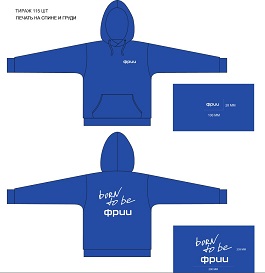 115ИТОГО, включая все налоги и сборы, руб.:ИТОГО, включая все налоги и сборы, руб.:ИТОГО, включая все налоги и сборы, руб.:ИТОГО, включая все налоги и сборы, руб.:ИТОГО, включая все налоги и сборы, руб.:ИТОГО, включая все налоги и сборы, руб.: